Wózki spacerowe EURO-CARTJaka jest najważniejsza cecha wózków spacerowych EURO-CART? Niewątpliwie wyjątkowe możliwości w amortyzowaniu nawet najbardziej nierównych powierzchni! Wybierasz się na wakacje i martwisz się, że Twój wózek nie da rady na plaży? Nie martw się - wózki spacerowe EURO-CART są pod tym względem absolutnie niezawodne.Wózki spacerowe EURO-CARTNiezależnie od tego, czy planujesz spacer w plenerze czy chodnik pod Twoim domem jest wyjątkowo niesforny, systemy amortyzacji dobrze dobranych wózków spacerowych są ogromnie ważne. Na co warto zwrócić uwagę, zanim kupisz wózek spacerowy dla swojego dziecka? W pierwszej kolejności na to, czy jest on wykonany z naturalnych, ale tez dobrze zaimpregnowanych tkanin, które dadzą radę w starciu zarówno z musem truskawkowym, jak i sokiem marchewkowym, a nawet pomidorkami czy - biorąc pod uwagę anomalia również pogodowe, nie tylko dziecięce - błotem, śniegiem, deszczem i pluchą, którą gwarantują rozmaite pory roku. Wózki spacerowe Euro Cart zapewnią Ci to wszystko.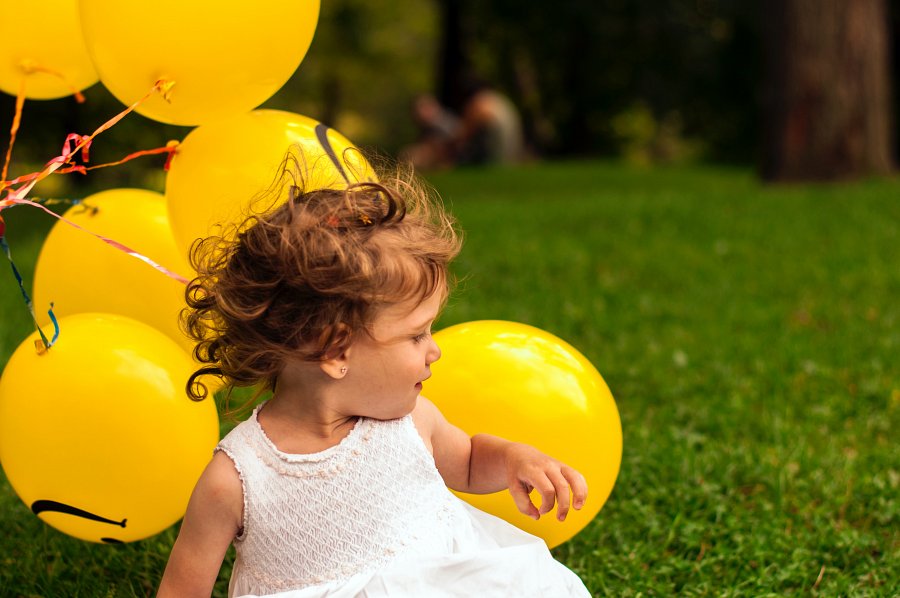 Bezpieczeństwo przede wszystkimNiezwykle istotne jest także bezpieczeństwo dziecka, dlatego trzeba zadbać o to, by pasy bezpieczeństwa były jak najlepszej jakości - przynajmniej pięciopunktowe i okryte poprawiającą komfort dziecka otuliną. Wózki spacerowe EURO-CART to świetny wybór. Przekonaj się sam: https://www.ceneo.pl/Wozki_spacerowe/p:EURO-CART.htm